Pomenuj obrázky a vymaľuj tie obrázky, ktoré začínajú hláskou E.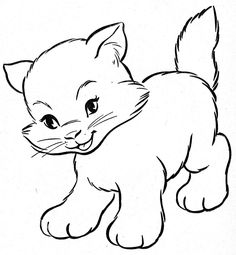 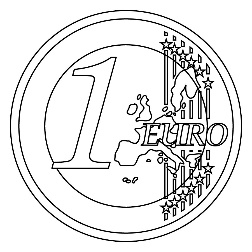 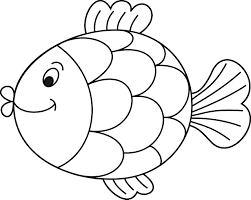 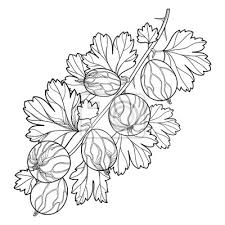 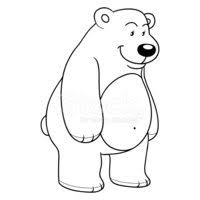 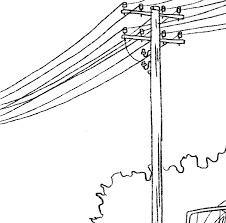 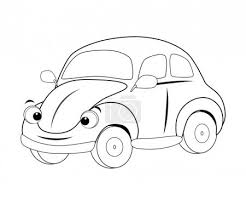 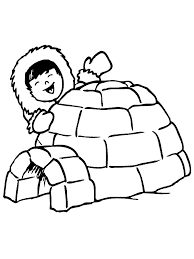 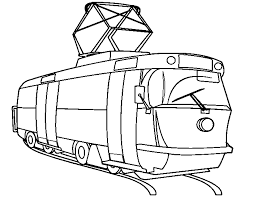 Napíš, akým písmenom začínajú tieto slová: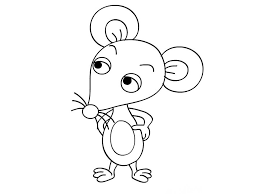 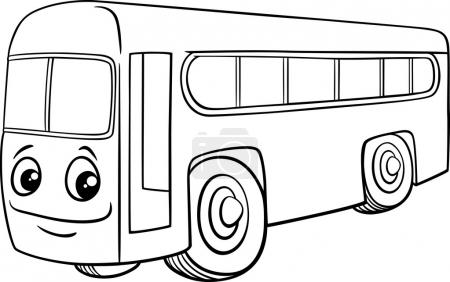 